Moon-Earth-Sun Positions Worksheet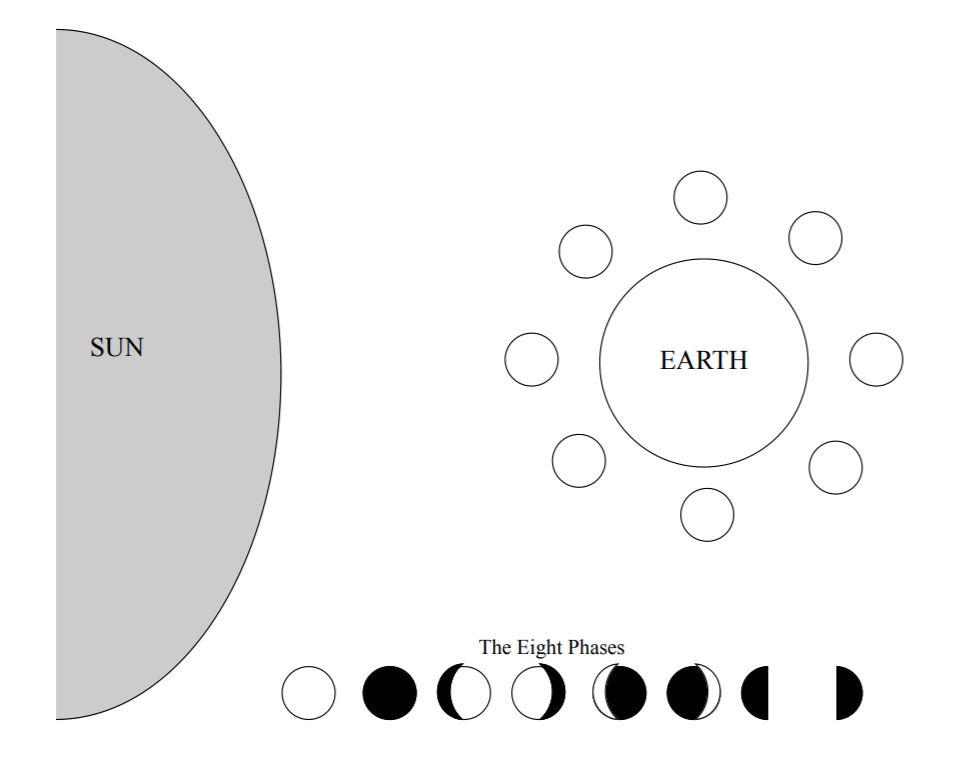 